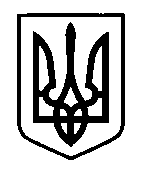 УКРАЇНАПрилуцька міська радаЧернігівська областьУправління освіти  Про звільнення учнів від навчальних занять      Відповідно до подання директора Прилуцької школи мистецтв від 25.02.2016 року №22 у зв’язку з участю учнів ЗНЗ міста   у обласному конкурсі «Надія-2016»,   НАКАЗУЮ:Звільнити від навчальних занять 10 березня 2016 року наступних учні ЗНЗ:     Гімназія  №1      1. Коваленко С. – 5А                            2.Ворону Г. – 10А.                                                     3.Ніязова Д. – 10А.                             4 Придатко А. – 11А                         5. Мельнікова М. – 8Б.                    6.Рибак Д – 7Б                                                       7.Петрик В. – 5А                                                8.Гіндуліна А. – 6А                      9.Гуляницька А. – 5А                    10.Страх В. – 5А                             11.Борисенко Д. – 6Б                     12.Шульга О. – 4Б                           13.Мишак І. – 5А                             14. Литвин  Г.Л.               4В15. Лащенко К.С.             5А16. Шевченко Я. – 6Б                       17. Куриленко А. В.         6В18. Бобрик А. – 6В19.Сорокотяга А. – 6В20.Лобода Д. – 9Б                            21.Неплюєва Я. – 6А                       22. Даниленко В. – 9В                           Школа № 2Яковлева А.  - 8          Школа № 3     1.Сивенко Є. – 6Б     2.Сайко Д. – 5                                        3.Войтенко К.О.        5      Гімназія №5      1.Дорошенко А. -8А                                                                                  2.Буркевич О. – 9Б                           3.Назім А. – 9Б                                 4.Гіль Д. -9А                                    Школа №61.Жиленко А. – 4А                            2. Буслюк Д. – 4А                             3. Власенко А. -3Б                             4. Клязніка О. – 6А                            5. Генба М. – 9А6. Горицька Ю.І.            8В7. Герасименко Я.С.         8Б8. Кононенко А. – 8Б                        9. Ярошенко Д. – 11                          10.Краснопольська Г. – 6А               11.Люлька І. – 6А                                12.Фабриченко М. О.        8В13.Архипенко С. – 10                         Школа № 71.Бутенко В. – 5Б                           2.Рудковська А. – 8Б                       3. Гавриш Б.А.                    5А 4.Кунник А – 10Б5.Коротич А. – 7А                           6.Новицький В. – 11Б                        7.Куліш А. – 9А                                              Школа №9 Нестеренко В. – 8А                   Патеричка Я. – 6Б                      Савосіна Ю. – 7Б                          Бабак К.О.       5Б      Школа №10      1. Дерун Т. – 7                                        Школа №131.Березу Д. - 8Б                                2.Бургун С. – 10А                            3. Петренко А. – 10Б                        4. Бобир Г. – 7А                              5.Шматко А.Р.    10    Школа № 14      1.Бойко О. – 5А       2. Ємець Я. – 5А                              3.Фень А. – 5А                                     4. Солдатова К. – 10Б                        5. Ємець О. – 10А                             6. Луцай  А.     117.Василенко  К.О.   118.Постульга  М.Є.   5Б Директорам ЗНЗ видати відповідні накази по закладах.  Контроль за виконанням наказу покласти на головного спеціаліста управління освіти Колошко О.П.Начальник  управління освіти				         С.М. ВОВК26  лютого  2016 р.НАКАЗм. Прилуки                                №70